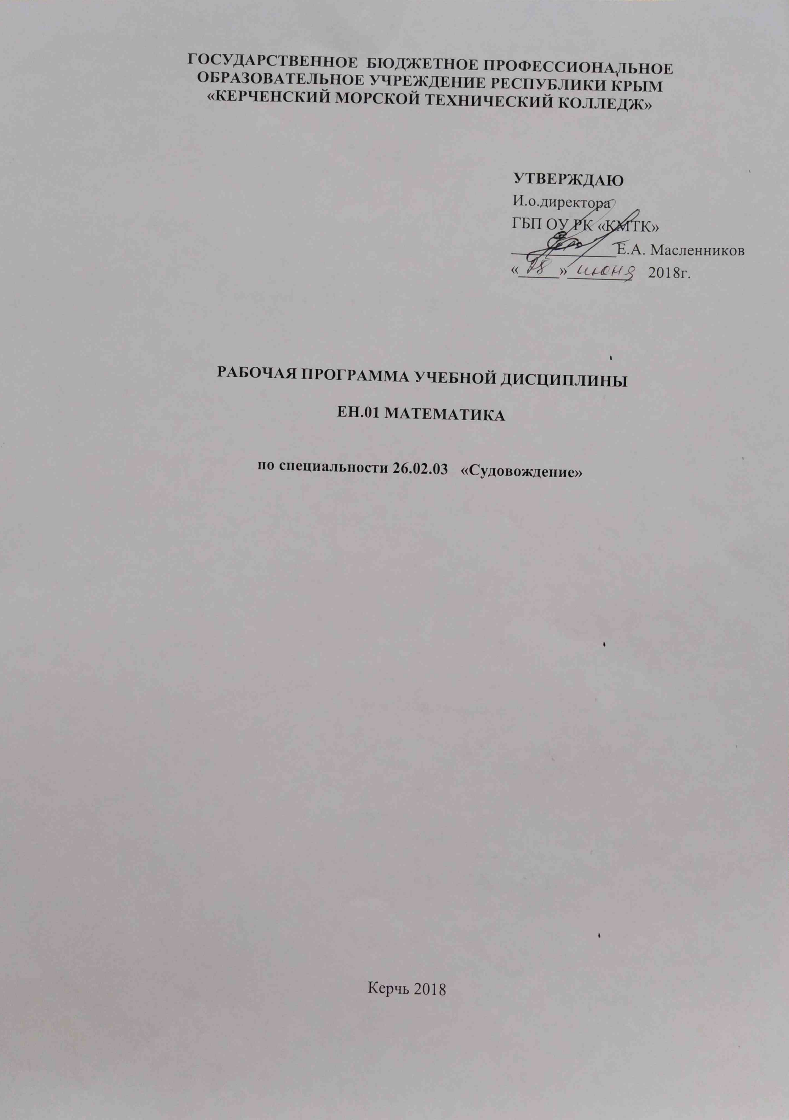 ГОСУДАРСТВЕННОЕ  БЮДЖЕТНОЕ ПРОФЕССИОНАЛЬНОЕ ОБРАЗОВАТЕЛЬНОЕ УЧРЕЖДЕНИЕ рЕСПУБЛИКИ кРЫМ     «КЕРЧЕНСКИЙ МОРСКОЙ ТЕХНИЧЕСКИЙ КОЛЛЕДЖ»рабочая ПРОГРАММа учебной дисциплиныЕН.01 математикапо специальности 26.02.03   «Судовождение»Керчь 2018Рабочая программа учебной дисциплины разработана в соответствии с федеральным государственным образовательным стандартом среднего профессионального образования (ФГОС СПО) по специальности 26.02.03 «Судовождение», утвержденного Приказом Министерства образования и науки РФ от 7 мая 2014 г. N 441, зарегистрированного Министерством юстиции 03 июля 2014 г. № 32743.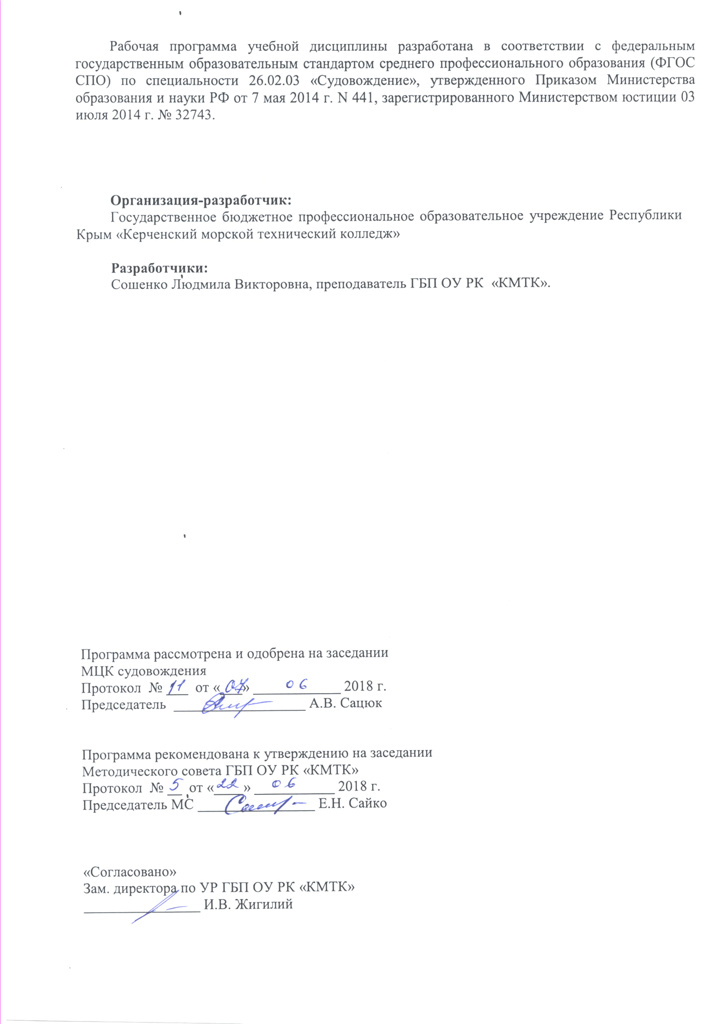 Организация-разработчик: Государственное бюджетное профессиональное образовательное учреждение Республики Крым «Керченский морской технический колледж»Разработчики: Сошенко Людмила Викторовна, преподаватель ГБП ОУ РК  «КМТК».Программа рассмотрена и одобрена на заседании МЦК судовожденияПротокол  № ___  от «___» ____________ 2018 г. Председатель  __________________ А.В. СацюкПрограмма рекомендована к утверждению на заседанииМетодического совета ГБП ОУ РК «КМТК»Протокол  № __  от «____» ___________ 2018 г. Председатель МС ________________ Е.Н. Сайко «Согласовано»Зам. директора по УР ГБП ОУ РК «КМТК»________________ И.В. Жигилий				СОДЕРЖАНИЕ1. паспорт рабочей ПРОГРАММЫ УЧЕБНОЙ ДИСЦИПЛИНЫЕН.01. «Математика»1.1. Область применения программы:Программа учебной дисциплины является частью программы подготовки специалистов среднего звена в соответствии с ФГОС по специальности СПО 26.02.03 «Судовождение». Программа учебной дисциплины может быть использована в профессиональной подготовке по специальности 26.02.03 «Судовождение» квалификация техник-судоводитель, для лиц, имею-щих основное общее образование, в профессиональном обучении (программы повышения квали-фикации и переподготовки) по специальности 26.02.03 «Судовождение» и в дополнительном профессиональном образовании (программы повышения квалификации и переподготовки) по специальности 26.02.03 «Судовождение» для лиц, имеющих и (или) получающих полное профессиональное или высшее образование.1.2. Место дисциплины в структуре основной профессиональной образовательной программы: математический и общий естественно-научный цикл1.3. Цели и задачи дисциплины – требования к результатам освоения дисциплины:В результате освоения дисциплины обучающийся должен:уметь: решать простые дифференциальные уравнения, применять основные численные методы для решения прикладных задач.знать: основные понятия и методы математического анализа, основы теории вероятностей и математической статистики, основы теории дифференциальных уравнений1.4. Количество часов на освоение программы дисциплины:максимальной учебной нагрузки обучающегося 57 часов, в том числе:аудиторной учебной работы обучающегося (обязательных учебных занятий) 38 часов;внеаудиторной (самостоятельной) учебной работы обучающегося 18 часов.2. СТРУКТУРА И СОДЕРЖАНИЕ УЧЕБНОЙ ДИСЦИПЛИНЫ2.1. Объем учебной дисциплины и виды учебной работы2.2. Тематический план и содержание учебной дисциплины ЕН.01. «Математика»Для характеристики уровня освоения учебного материала используются следующие обозначения:1. – ознакомительный (узнавание ранее изученных объектов, свойств); 2. – репродуктивный (выполнение деятельности по образцу, инструкции или под руководством)3. – продуктивный (планирование и самостоятельное выполнение деятельности, решение проблемных задач)3. УСЛОВИЯ РЕАЛИЗАЦИИ ПРОГРАММЫ ДИСЦИПЛИНЫ3.1. Материально-техническое обеспечениеРеализация программы дисциплины требует наличия учебного кабинета математики.Оборудование учебного кабинета: 5плоскостная доска, доска белая для работы фломастером, одновременно является экраном для проектора, 30 посадочных мест, 8 стендов с необходимой информациейТехнические средства обучения: мультимедийный проектор, 4 компьютера, папки с дидактическим материалом.3.2. Информационное обеспечение обученияПеречень учебных изданий, Интернет-ресурсов, дополнительной литературыОсновные источники:  1. Элементы алгебры. Электронный ресурс. Учебник. Санкт-Петербург. СПБ 2015-102 стр. Режим доступа: http//www.  IPRbooks.shop.ru2. Р.П. Шепелева. Математика. Электронный ресурс. Учебное пособие для студентов. ЭБС IPRbooks.3.Тетруашвили А.В. Математика. Практикум. Саратов 2016 г.: 159стр. ЭБС IPRbooksДополнительная литератураЛисичкин В.Т., Соловейчик И.Л., Сборник задач по математике с решениями для техникумов. М.: Издательство: ОНИКС 21 век, .-464 с.Богомолов Н.В. Сборник задач по математике: учеб. пособие для ссузов. -  М.: Издательство: Дрофа, 2009г. – 204 с.Богомолов Н.В. Сборник дидактических заданий по математике для ссузов. Серия: Среднее профессиональное образование. М. Издательство: Дрофа, . - 240 с.Интернет-ресурсы: http://webmath.exponenta.ru На сайте дан теоретический и практический материал по высшей математике http://www.mathprofi.ru  Высшая математика для заочников и не толькоhttp://matematik-master.ru На сайте можно найти лекции по высшей математике, решения типовых примеровhttp://integraloff.net  Сайт предназначен для решения различных задач по математике в режиме онлайнhttp://www.exponenta.ru   Образовательный математический сайт4. КОНТРОЛЬ И ОЦЕНКА РЕЗУЛЬТАТОВ ОСВОЕНИЯ ДИСЦИПЛИНЫКонтроль и оценка результатов освоения дисциплины осуществляется преподавателем в процессе проведения практических и лабораторных занятий, контрольных работ, а также выполнения обучающимися индивидуальных заданий, проектов, исследований.5 .ЛИСТ ИЗМЕНЕНИЙ, ДОПОЛНЕНИЙ УТВЕРЖДАЮИ.о.директораГБП ОУ РК «КМТК»_____________Е.А. Масленников«_____»________    2018г.СТР.ПАСПОРТ рабочей ПРОГРАММЫ УЧЕБНОЙ ДИСЦИПЛИНЫ4СТРУКТУРА и содержание УЧЕБНОЙ ДИСЦИПЛИНЫ5условия реализации РАБОЧЕЙ программы учебной дисциплины9Контроль и оценка результатов Освоения учебной дисциплины10лист изменений, дополнений11Вид учебной работыОбъем часовМаксимальная учебная нагрузка (всего)57Аудиторная учебная работа (обязательные учебные занятия) (всего) 38в том числе:практические занятия 17Внеаудиторная (самостоятельная) учебная работа обучающегося19Промежуточная аттестация в форме дифференцированного зачета   Промежуточная аттестация в форме дифференцированного зачета   Наименование разделов и темСодержание учебного материала, лабораторные и практические занятия, внеаудиторная (самостоятельная) учебная работа обучающихся.Содержание учебного материала, лабораторные и практические занятия, внеаудиторная (самостоятельная) учебная работа обучающихся.Содержание учебного материала, лабораторные и практические занятия, внеаудиторная (самостоятельная) учебная работа обучающихся.Объем часовУровень освоения122234Раздел 1. Элементы линейной алгебры и аналитической геометрии15Тема 1.1. Определители. Решение систем линейных уравненийСодержание учебного материалаСодержание учебного материалаСодержание учебного материала4Тема 1.1. Определители. Решение систем линейных уравнений11Матрицы и определители.21, 2Тема 1.1. Определители. Решение систем линейных уравнений22Решение систем линейных уравнений21, 2Тема 1.1. Определители. Решение систем линейных уравненийПрактические работыПрактические работыПрактические работы2Тема 1.1. Определители. Решение систем линейных уравнений11Практическая работа №1 «Решение систем линейных уравнений методом Крамера»2Тема 1.1. Определители. Решение систем линейных уравненийСамостоятельная работа обучающихсяДействия с матрицамиРанг матрицыВычисление определителей методом исключения неизвестныхСамостоятельная работа обучающихсяДействия с матрицамиРанг матрицыВычисление определителей методом исключения неизвестныхСамостоятельная работа обучающихсяДействия с матрицамиРанг матрицыВычисление определителей методом исключения неизвестных3Тема 1.2 Полярная система координатСодержание учебного материалаСодержание учебного материалаСодержание учебного материала2Тема 1.2 Полярная система координат1Перевод из декартовых координат в полярные и наоборотПеревод из декартовых координат в полярные и наоборот21, 2Тема 1.2 Полярная система координатПрактические работыПрактические работыПрактические работы2Тема 1.2 Полярная система координат1Практическая работа №2 «Практическая работа № 2 Полярная система координат. Переход от полярных координат к декартовым и обратно.».Практическая работа №2 «Практическая работа № 2 Полярная система координат. Переход от полярных координат к декартовым и обратно.».2Тема 1.2 Полярная система координатСамостоятельная работа обучающихсяДекартова система координатПостроение точек в декартовых и полярных координатахСамостоятельная работа обучающихсяДекартова система координатПостроение точек в декартовых и полярных координатахСамостоятельная работа обучающихсяДекартова система координатПостроение точек в декартовых и полярных координатах2Раздел 2. Теория комплексных чисел12Тема 2.1.Комплексные числаСодержание учебного материалаСодержание учебного материалаСодержание учебного материала4Тема 2.1.Комплексные числа1Комплексные числа и их геометрическая интерпретацияКомплексные числа и их геометрическая интерпретация21, 2Тема 2.1.Комплексные числа2Комплексные числами в тригонометрической и показательной формахКомплексные числами в тригонометрической и показательной формах21, 2Тема 2.1.Комплексные числаПрактические работыПрактические работыПрактические работы4Тема 2.1.Комплексные числа1Практическая работа №3 «Действия над комплексными числами в алгебраической форме»Практическая работа №3 «Действия над комплексными числами в алгебраической форме»2Тема 2.1.Комплексные числа2Практическая работа № 4 «Действия над комплексными числами в тригонометрической форме»Практическая работа № 4 «Действия над комплексными числами в тригонометрической форме»2Тема 2.1.Комплексные числаСамостоятельная работа обучающихсяГрафическое изображение комплексных чисел Формула МуавраСамостоятельная работа обучающихсяГрафическое изображение комплексных чисел Формула МуавраСамостоятельная работа обучающихсяГрафическое изображение комплексных чисел Формула Муавра4Раздел 3. Математический анализ24Тема 3.1. Дифференциальное исчисление функции одной переменнойСодержание учебного материалаСодержание учебного материалаСодержание учебного материала4Тема 3.1. Дифференциальное исчисление функции одной переменной1Производные. Производная сложной функции.Производные. Производная сложной функции.21, 2Тема 3.1. Дифференциальное исчисление функции одной переменной2Исследование функций с помощью производных.Исследование функций с помощью производных.21, 2Тема 3.1. Дифференциальное исчисление функции одной переменнойПрактические работыПрактические работыПрактические работы4Тема 3.1. Дифференциальное исчисление функции одной переменной1Практическая работа № 5 «Вычисление производных сложных функций»Практическая работа № 5 «Вычисление производных сложных функций»2Тема 3.1. Дифференциальное исчисление функции одной переменной2Практическая работа № 6 «Исследование функций с помощью производных (по полной схеме)Практическая работа № 6 «Исследование функций с помощью производных (по полной схеме)2Тема 3.1. Дифференциальное исчисление функции одной переменнойСамостоятельная работа обучающихсяПонятие пределаВычисление пределов элементарных функцийСхема исследования функцийПримеры на исследование функций по полной схемеСамостоятельная работа обучающихсяПонятие пределаВычисление пределов элементарных функцийСхема исследования функцийПримеры на исследование функций по полной схемеСамостоятельная работа обучающихсяПонятие пределаВычисление пределов элементарных функцийСхема исследования функцийПримеры на исследование функций по полной схеме4Тема 3.2 Интегральное исчисление функций одной переменнойСодержание учебного материалаСодержание учебного материалаСодержание учебного материала2Тема 3.2 Интегральное исчисление функций одной переменной1 Методы интегрирования. Вычисление площадей фигур с помощью определенного интегралаМетоды интегрирования. Вычисление площадей фигур с помощью определенного интеграла21, 2Тема 3.2 Интегральное исчисление функций одной переменнойПрактические работыПрактические работыПрактические работы2Тема 3.2 Интегральное исчисление функций одной переменной1Практическая работа №7 «Вычисление определенного интеграла»Практическая работа №7 «Вычисление определенного интеграла»2Тема 3.2 Интегральное исчисление функций одной переменнойСамостоятельная работа обучающихсяТаблица интеграловПриближенное вычисление определенных интегралов методом прямоугольниковСамостоятельная работа обучающихсяТаблица интеграловПриближенное вычисление определенных интегралов методом прямоугольниковСамостоятельная работа обучающихсяТаблица интеграловПриближенное вычисление определенных интегралов методом прямоугольников2Тема 3.3. Обыкновенные дифференциальные уравнения Содержание учебного материала Содержание учебного материала Содержание учебного материала2Тема 3.3. Обыкновенные дифференциальные уравнения1 Функции нескольких переменных. Понятие о дифференциальном уравненииФункции нескольких переменных. Понятие о дифференциальном уравнении11, 2Тема 3.3. Обыкновенные дифференциальные уравнения2Дифференциальные уравнения с разделенными и разделяющимися переменнымиДифференциальные уравнения с разделенными и разделяющимися переменными11, 2Тема 3.3. Обыкновенные дифференциальные уравненияПрактические работыПрактические работыПрактические работы2Тема 3.3. Обыкновенные дифференциальные уравнения1Практическая работа №8 «Решение простейших дифференциальных уравнений»Практическая работа №8 «Решение простейших дифференциальных уравнений»2Тема 3.3. Обыкновенные дифференциальные уравненияСамостоятельная работа обучающихсяОднородные дифференциальные уравнения первого порядка. Решение однородные дифференциальные уравнения первого порядка.Самостоятельная работа обучающихсяОднородные дифференциальные уравнения первого порядка. Решение однородные дифференциальные уравнения первого порядка.Самостоятельная работа обучающихсяОднородные дифференциальные уравнения первого порядка. Решение однородные дифференциальные уравнения первого порядка.2Раздел 4 Основы теории вероятностей и математической статистики4Тема 4.1. Элементы комбинаторики, теории вероятностей и статистикиСодержание учебного материалаСодержание учебного материалаСодержание учебного материала1Тема 4.1. Элементы комбинаторики, теории вероятностей и статистики1Элементы комбинаторики, теории вероятностей и статистикиЭлементы комбинаторики, теории вероятностей и статистики11, 2Тема 4.1. Элементы комбинаторики, теории вероятностей и статистикиПрактические работыПрактические работыПрактические работы1Тема 4.1. Элементы комбинаторики, теории вероятностей и статистики1Практическое занятие № 9 «Решение комбинаторных и упражнений с применением   формулы полной вероятности»Практическое занятие № 9 «Решение комбинаторных и упражнений с применением   формулы полной вероятности»1Тема 4.1. Элементы комбинаторики, теории вероятностей и статистикиСамостоятельная работа обучающихся:Бином НьютонаВыбор правил для решения комбинаторных задачМода и медиана выборкиВычисление полной вероятности событийСамостоятельная работа обучающихся:Бином НьютонаВыбор правил для решения комбинаторных задачМода и медиана выборкиВычисление полной вероятности событийСамостоятельная работа обучающихся:Бином НьютонаВыбор правил для решения комбинаторных задачМода и медиана выборкиВычисление полной вероятности событий2Дифференцированный зачет	Дифференцированный зачет	Дифференцированный зачет	2Всего часов:Всего часов:Всего часов:57Результаты обучения(освоенные умения, усвоенные знания)Основные показатели оценки результатауметь:решать простые дифференциальные уравнения, применять основные численные методы для решения прикладных задач.Применение методов решения систем линейных уравнений для определения трех и более неизвестных. Решение дифференциальных уравнений с разделенными и разделяющимися переменными.знать:основные понятия и методы математического анализа, основы теории вероятностей и математической статистики, основы теории дифференциальных уравненийПравила решения упражнений и задач на применение производной, исследование функций с применением методов математического анализа. Применять законы математической статистики для прикладных задач Дата внесения изменении, дополнений Номер листа/раздела рабочей программыКраткое содержание измененияОснования для внесения измененийПодпись лица, которое вносит изменения